2023 Membership ApplicationThe Asian/Pacific Bar Association of Sacramento (ABAS) was formed in 1981 to promote and protect the interests of Asian and Pacific Islander American attorneys and the API communities in the greater Sacramento area. We are a member association of the National Asian Pacific American Bar Association (NAPABA), the national umbrella organization for Asian lawyers’ and judges’ associations. ABAS is an affiliate member organization of the Sacramento County Bar Association. ABAS has been described as one of the most dynamic organizations in the Sacramento legal community and the Asian/Pacific Islander American communities. We are an advocate on issues of concern to the API community statewide, and continue to participate, educate and serve a leadership role in local community issues.Thank you for your interest in and continued support of the Asian/Pacific Bar Association of Sacramento.Name:___________________________________________________________________________________

Area(s) of practice:___________________________________________________Years in practice:___Mailing address:___________________________________________________________________________Email: ________________________________________Phone number:	 Language(s) known other than English? ___________________________________________________Select your Membership (member dues are valid for the current calendar year)_____ $100	**Sustaining member (ABAS super-supporter)_____ $70	Admitted to practice 5 years or more _____ $55	Admitted to practice less than 5 years _____ $50	Law faculty; inactive attorney; or retired attorney_____ $35	Non-profit Organization attorney_____ FREE 	Pre-professional member (law students & recent graduates)**Sustaining members may have their information displayed on ABAS website and other promotional materials. Any questions contact abassacramento@gmail.com.Sacramento County Bar Association member?       Y / NPurpose of joining ABAS:  ______________________________________________________________Committees interested in joining:Community OutreachMCLEMentorshipSocial Advocacy and IssuesMembershipPublic Appointments Newsletter / PublicationsComments/Ideas:__________________________________________________________________________________________________________________________________________________________________

__________________________________________________________________________________________

__________________________________________________________________________________________




Member’s signature	DatePlease email the membership form to abassacramento@gmail.com or 
mail to the address above. 
Thank you for supporting ABAS!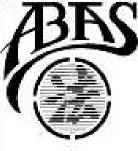 Asian/Pacific Bar Association of SacramentoP.O. Box 2215, Metro Station, Sacramento, CA 95812www.abassacramento.com  